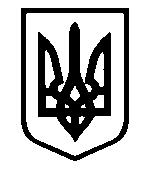 Начальнику Департаменту екології та природних ресурсів ТОДАСінгалевичу О.В.46000, м. Тернопіль, вул. Грушевського, 8Копія: Тернопільському міському голові Надалу С.В.. Тернопіль, вул. Листопадова, 5ТзОВ «Тернопільтепло»ДиректоруДмитрашу А. Ю.46001, м. Тернопіль, вул. Б. Хмельницького, 11АПро скасування рішеньІнформуємо Вас про те, що «Рішення, щодо можливості викидів забруднюючих речовин в атмосферне повітря стаціонарними джерелами №02/163 від 20.09.2017р. котельні на твердому паливі (торфі) за адресою вул. Лемківська, 23 м. Тернопіль», «Рішення, щодо можливості викидів забруднюючих речовин в атмосферне повітря стаціонарними джерелами №02/161 від 20.09.2017р. котельні на твердому паливі (торфі) за адресою вул. Просвіти, 9 м. Тернопіль», «Рішення, щодо можливості викидів забруднюючих речовин в атмосферне повітря стаціонарними джерелами №02/165 від 20.09.2017р. котельні на твердому паливі (торфі) за адресою вул. Лесі Українки, 4 м. Тернопіль» та «Рішення, щодо можливості викидів забруднюючих речовин в атмосферне повітря стаціонарними джерелами №02/162 від 20.09.2017р. котельні на твердому паливі (торфі) за адресою вул. Купчинського, 14а м. Тернопіль» втрачають свою чинність у зв’язку з невиконанням ТОВ «Тернопільтепло» вимог, зазначених у листах №2050 від 19.09.2017р., №01-07/2162 від 25.06.2018р. та листа №01-07.2/2772-19 від 18.09.2019р. щодо представлення Головному управлінню Держпродспоживслужби в Тернопільській області в десятиденний термін після початку роботи котелень даних лабораторно-інструментальних досліджень стану атмосферного повітря та рівнів шуму на прилеглих прибудинкових територіях. Також звертаємо увагу, що в складі робочої групи, створеної Тернопільською міською радою (на виконання доручення п. 2.5 протоколу №57 наради при міському Голові від 20.08.2019р. щодо звернення мешканців житлового будинку на бульварі Просвіти, 15), здійснювались дослідження рівнів шуму, за результатами яких на прибудинкових територіях на бульварі Просвіти, 15 еквівалентний рівень шуму становив – 48дБА, а максимальний 51дБА, на прибудинковій території будинку на бульварі Просвіти, 13 еквівалентний рівень шуму – 53дБА, а максимальний – 55дБА (протокол дослідження №269/3 д.к. від 03.09.2019р. Тернопільської регіональної державної лабораторії державної служби України з питань безпечності харчових продуктів та захисту споживачів). Результати досліджень в складі «Комісії з розгляду звернень громадян стосовно функціонування котельних в м. Тернополі на паливі торф», затвердженої  т.в.о. Голови Тернопільської обласної державної адміністрації І.Крисаком 29.10.2019р.» (протокол дослідження №455/3 д.к. від 18.12.2019р. Тернопільської регіональної державної лабораторії державної служби України з питань безпечності харчових продуктів та захисту споживачів): на прибудинковій території будинку на бульварі Просвіти, 15 еквівалентний рівень шуму становив – 43дБА, а максимальний 48дБА, на бульварі Просвіти, 13 еквівалентний рівень шуму – 45дБА, а максимальний – 51дБА, а на території ЗОШ №16 по вул. Винниченка, 3 еквівалентний рівень шуму – 50дБА, а максимальний – 58дБА.Окрім того проводились моніторингові дослідження Тернопільською регіональною державною лабораторією державної служби України з питань безпечності харчових продуктів та захисту споживачів, у зв’язку з зверненням мешканців житлового будинку по вул. Корольова, 12 в м. Тернополі, рівнів шуму у двох точках на територіях, прилеглих до корпусів житлового будинку по вул. Корольова, 12 (протокол проведення досліджень шумового навантаження №236/3 д.к.), за результатами яких еквівалентні рівні шуму становили 52 та 48 дБА, а максимальні рівні 56 та 51 дБА відповідно.Дані фактичні показники рівнів шуму є допустимими в денний час доби відповідно додатку №16 ДСП 173-96 «Державні санітарні правила планування та забудови населених пунктів», так як на території, що безпосередньо прилягають до житлових будинків в денний час доби еквівалентний рівень шуму повинен бути не більше 55дБА, а максимальний не більше 70дБА. Однак такі показники рівнів шуму є недопустимі в нічний час доби, оскільки еквівалентний рівень шуму повинен становити не більше – 45 дБА (згідно замірів у денний час зафіксовані показники від 43 до 53 дБА, що власне буде перевищувати нормативні значення у нічний період доби, хоч і самих результатів замірів шуму в нічний час нам не представлено).Враховуючи вищевикладене, пропонуємо Вам анулювати дію Дозволів на викиди забруднюючих речовин в атмосферне повітря вищевказаних об’єктів, або внести в них обмеження щодо роботи котелень на твердому паливі (торфі) в нічний час доби.Начальник                                                              Василь ХОМІНЕЦЬЦяпаГурський(0352)52-57-26ДЕРЖАВНА СЛУЖБА УКРАЇНИ З ПИТАНЬ БЕЗПЕЧНОСТІ ХАРЧОВИХ ПРОДУКТІВ ТА ЗАХИСТУ СПОЖИВАЧІВДержпродспоживслужбаГОЛОВНЕ УПРАВЛІННЯ ДЕРЖПРОДСПОЖИВСЛУЖБИ В ТЕРНОПІЛЬСЬКІЙ ОБЛАСТІвул. Микулинецька, 20, м.Тернопіль,46008,тел. (0352) 52-10-10, E-mail: info@dpss-te.gov.ua, сайт: www.dpss-te.gov.ua,код згідно з ЄДРПОУ 40310895STATE SERVICE OF UKRAINE ON FOOD SAFETY AND CONSUMERS PROTECTION SSUFSCPMAIN ADMINISTRATION OF SSUFSCP IN TERNOPIL REGION20,  Mykulynetska str., Ternopil, 46008,phone (0352) 52-10-10, E-mail: info@dpss-te.gov.ua, WEB: www.dpss-te.gov.ua, код згідно з ЄДРПОУ 40310895